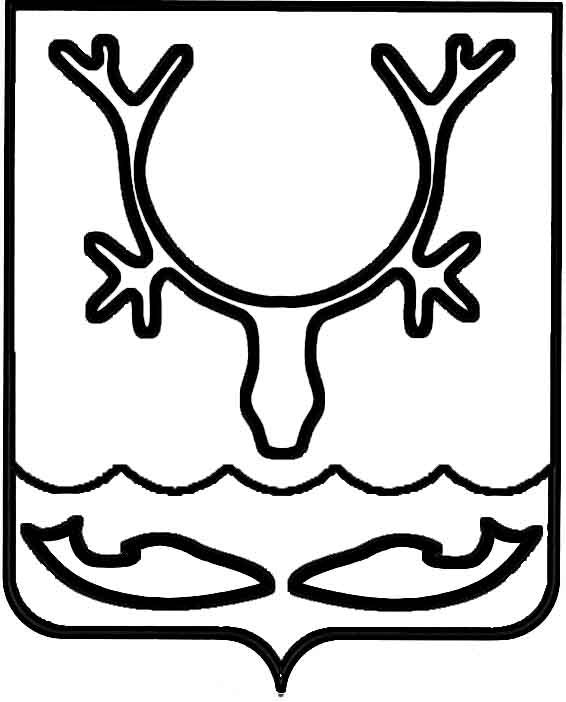 Администрация МО "Городской округ "Город Нарьян-Мар"ПОСТАНОВЛЕНИЕот “____” __________________ № ____________		г. Нарьян-МарВ соответствии с постановлением Администрации МО "Городской округ "Город Нарьян-Мар" от 15.03.2016 № 275 "Об утверждении Порядка представления бюджета МО "Городской округ "Город Нарьян-Мар" и отчета о его исполнении                    в форме "Бюджет для граждан", в целях приведения показателей и сроков формирования прогноза социально-экономического развития МО "Городской округ "Город Нарьян-Мар" в соответствие с постановлением Администрации НАО                       от 28.09.2010 № 198-п "Об оценке эффективности деятельности органов местного самоуправления городского округа и муниципального района Ненецкого автономного округа" и постановлением Администрации МО "Городской округ "Город Нарьян-Мар" от 22.04.2014 № 1140 "О порядке составления проекта бюджета МО "Городской округ "Город Нарьян-Мар" на очередной финансовый год и на плановый период" Администрация МО "Городской округ "Город Нарьян-Мар"П О С Т А Н О В Л Я Е Т:1.	Внести изменение в постановление Администрации МО "Городской округ "Город Нарьян-Мар" от 01.07.2013 № 1245 "Об утверждении Порядка разработки прогноза социально-экономического развития МО "Городской округ "Город Нарьян-Мар", заменив в преамбуле слова "от 29.11.2007 № 230-р" на слова "от 28.03.2013              № 530-р".2.	Внести изменения в Порядок разработки прогноза социально-экономического развития МО "Городской округ "Город Нарьян-Мар", утвержденный постановлением Администрации МО "Городской округ "Город Нарьян-Мар"                          от 01.07.2013 № 1245:2.1.	Пункт 1.2. изложить в следующей редакции:"1.2.	Прогноз социально-экономического развития МО "Городской округ "Город Нарьян-Мар" (далее – прогноз) разрабатывается ежегодно на период не менее трех лет: на очередной финансовый год и плановый период.".2.2.	Пункт 1.8. изложить в следующей редакции:"1.8.	Структурные подразделения Администрации МО "Городской округ "Город Нарьян-Мар", участвующие в разработке прогноза, представляют                              в уполномоченный орган предварительные и уточненные варианты отраслевых показателей за отчетный период и на планируемый период.".2.3.	Раздел 1 дополнить пунктом 1.9. следующего содержания:"1.9.	В настоящем Порядке используются следующие понятия:-	прогноз социально-экономического развития МО "Городской округ "Город Нарьян-Мар" на очередной финансовый год и плановый период – документ, содержащий оценку вероятного состояния социально-экономической ситуации МО "Городской округ "Город Нарьян-Мар" в прогнозируемый период, основанный                       на анализе текущей ситуации и рассчитанный при различных внешних и внутренних условиях развития экономики МО "Городской округ "Город Нарьян-Мар", Ненецкого автономного округа и Российской Федерации;-	предварительные итоги социально-экономического развития МО "Городской округ "Город Нарьян-Мар" за отчетный период – документ, содержащий оценку социально-экономической ситуации МО "Городской округ "Город Нарьян-Мар"                     за отчетный год, тенденции (изменения), происходящие в экономике и социальной сфере МО "Городской округ "Город Нарьян-Мар";-	ожидаемые итоги социально-экономического развития МО "Городской округ "Город Нарьян-Мар" за текущий период – документ, содержащий оценку социально-экономической ситуации МО "Городской округ "Город Нарьян-Мар" за текущий финансовый год, тенденции (изменения), происходящие в экономике и социальной сфере МО "Городской округ "Город Нарьян-Мар";-	текущий период – год, в котором осуществляется разработка Прогноза;-	отчетный период – период одного года, предшествующий текущему периоду;-	очередной финансовый год – год, следующий за текущим периодом;-	плановый период – период двух лет, следующий за очередным финансовым годом.".2.4.	Пункты 2.1. и 2.2. изложить в следующей редакции:"2.1. Разработка прогноза осуществляется в два этапа.На первом этапе не позднее 15 апреля текущего года по итогам отчетного периода разрабатывается предварительный прогноз, который служит основанием                для составления проекта бюджета МО "Городской округ "Город Нарьян-Мар"                       на очередной финансовый год и плановый период.На втором этапе не позднее 30 октября текущего года разрабатываются:-	предварительные итоги социально-экономического развития МО "Городской округ "Город Нарьян-Мар" за отчетный период;-	ожидаемые итоги социально-экономического развития МО "Городской округ "Город Нарьян-Мар" за текущий период;-	уточненный прогноз, на основании которого уточняются параметры проекта бюджета МО "Городской округ "Город Нарьян-Мар" по итогам отчетного периода,                   на очередной финансовый год и плановый период.В срок до 10 ноября текущего периода уточненный прогноз одобряется постановлением главы МО "Городской округ "Город Нарьян-Мар" одновременно                  с внесением проекта решения о городском бюджете на очередной финансовый год и на плановый период на рассмотрение в Совет городского округа "Город Нарьян-Мар".".2.5.	Прогноз разрабатывается по следующим разделам:-	"Демографические показатели" – отражает динамику численности населения;-	"Труд" – отражает динамику численности работающих в организациях города, фонда заработной платы, среднемесячной начисленной заработной платы;-	"Предпринимательство" – отражает динамику деятельности субъектов малого и среднего предпринимательства на территории МО "Городской округ "Город Нарьян-Мар";-	"Потребительский рынок" – включает показатели объема оборота розничной торговли, общественного питания, реализации платных услуг населению;-	"Жилищное строительство и обеспечение граждан жильем" – отражает динамику благоустройства и обеспеченности жильем населения города Нарьян-Мара, состояние жилищного строительства на территории МО "Городской округ "Город Нарьян-Мар";-	"Организация муниципального управления" – отражает динамику объема налоговых и неналоговых доходов городского бюджета и расходов на содержание органов местного самоуправления;-	"Прочие показатели" – прочие показатели, отражающие в т.ч.:-	протяженность и состояние автомобильных дорог общего пользования местного значения;-	эффективность использования земельных участков.".2.6.	Приложение № 1 к Порядку разработки прогноза социально-экономического развития МО "Городской округ "Город Нарьян-Мар" изложить                    в следующей редакции:"Приложение № 1к Порядку разработки прогнозасоциально-экономического развития МО"Городской округ "Город Нарьян-Мар"ПОКАЗАТЕЛИДЛЯ РАЗРАБОТКИ ПРОГНОЗА СОЦИАЛЬНО-ЭКОНОМИЧЕСКОГО РАЗВИТИЯМО "ГОРОДСКОЙ ОКРУГ "ГОРОД НАРЬЯН-МАР"НА _____ ГОД И ПЛАНОВЫЙ ПЕРИОД _________ ГОДОВ".3.	Настоящее постановление вступает в силу с момента подписания и подлежит официальному опубликованию.2909.20161045О внесении изменений в Порядок разработки прогноза социально-экономического развития МО "Городской округ "Город Нарьян-Мар"№ п/пНаименование показателейЕд. изм.отчет ___ годотчет ___ годоценка ___ годпрогнозпрогнозпрогноз№ п/пНаименование показателейЕд. изм.отчет ___ годотчет ___ годоценка ___ год____ год____ год____ год1.Демографическая ситуация1.1.Среднегодовая численность постоянного населениятыс. чел.1.2. Естественный прирост (убыль) человектыс. чел.1.3.Миграционный прирост (убыль) населениятыс. чел.1.4.Численность населения трудоспособного возрастатыс. чел.2.Труд2.1.Фонд оплаты труда работников предприятий, организаций, расположенных на территории муниципального образованиямлн. руб.2.2.Среднесписочная численность работников (без внешних совместителей) всех предприятий и организацийтыс. чел.2.3.Среднемесячная номинальная начисленная заработная плата работников крупных и средних предприятий и некоммерческих организацийрублей2.4.Уровень безработицы%2.5.Прожиточный минимум на душу населениярублей3.Предпринимательство3.1.Число субъектов малого и среднего предпринимательства, в т.ч.единиц - индивидуальных предпринимателейединиц - юридических лицединиц 3.2.Количество индивидуальных предпринимателей, применяющих патентную систему налогообложенияединиц3.3.Оборот продукции (услуг), производимый малыми предприятиями, в т.ч.млн. руб.микропредприятиямимлн. руб.индивидуальными предпринимателямимлн. руб.4.Потребительский рынок4.1.Оборот розничной торговлимлн. руб.4.2.Оборот общественного питаниямлн. руб.4.3.Индекс потребительских цен (декабрь к декабрю)5.Жилищное строительство и обеспечение граждан жильем5.1.Количество многоквартирных домовединиц5.2.Общая площадь жилых помещений, всего, в том числетыс.кв.мОбщая площадь жилых помещений муниципального жилого фондатыс.кв.м5.3.Объем жилищного строительстватыс.кв.м5.4.Количество граждан, получивших жилые помещения и улучшивших жилищные условия в отчетном периоде из числа граждан, состоящих на учете в качестве нуждающегося в жилых помещенияхчеловек5.5.Количество граждан, состоящих на учете в качестве нуждающихся в жилых помещенияхчеловек5.6.Общая площадь жилых помещений, приходящаяся в среднем на одного жителякв.м6.Организация муниципального управления6.1.Сумма доходов местного бюджета, всего, в т.ч.тыс.рублейсобственные налоговые и неналоговые доходы местного бюджетатыс.рублеймежбюджетные трансфертытыс.рублей6.2.Расходы бюджета муниципального образования на содержание работников органов местного самоуправления в расчете на одного жителя муниципального образованиятыс.рублей7.Прочие показатели7.1.Общая площадь территории городского округага7.2.Площадь земельных участков, являющихся объектами налогообложения земельным налогомкв.м7.3.Общая протяженность автомобильных дорог общего пользования местного значениякм7.4.Протяженность автомобильных дорог общего пользования местного значения, отвечающих нормативным требованиямкмГлава МО "Городской округ "Город Нарьян-Мар" Т.В.Федорова